I. Теоретический этап профессионального экзаменаНеобходимо отметить правильные ответы на тестовые вопросы или выбрать правильные утверждения.II. Практический этап профессионального экзаменаУсловия выполнения заданий:Соискатель выполняет 3 задания из разных трудовых функций, используя макеты рабочей документации, комплект технической и эксплуатационной документации лифта, необходимые нормативные документы;ВопросыВарианты ответов1.В системы группового и парного управления могут объединяться лифты собирательного управления:с разными электрическими схемами и разной скоростью;с одинаковой скоростью, но разными электрическими схемами;с одинаковыми электрическими схемами и одинаковой скоростью;2.В групповом (от трех) режиме работы лифтов свободные кабины:все кабины располагаются на посадочном этаже;распределяются по этажам, так что бы время ожидания было минимальным;две кабины на верхней и нижней посадочной площадке, а остальные между ними.3.Что изображено на рисунке?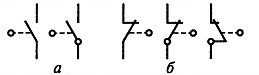 силовые контакты контактора или магнитного пускателя;выключатели кнопочные;выключатели путевые.4.Что изображено на рисунке?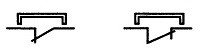 контакты концевого выключателя;силовые контакты контактора или магнитного пускателя;выключатели (датчики) герконовые;выключатели кнопочные.5.На каком рисунке показана схема емкостного реле времени: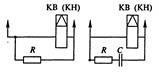 на левом;на правом;на обоих.6.Как называется пускатель «КМ4» в шкафе управления УЛ (УМЛ)?пускатель направления «Вверх»;пускатель открытия дверей;пускатель малой скорости.7.Как называется пускатель «КМ5» в шкафе управления УЛ (УМЛ)?пускатель открытия дверей;пускатель малой скорости;пускатель направления «Вверх».8.Для программирования в устройстве УКЛ необходимо установить режим:МП1 и вызвать функцию F7;МП2 и вызвать функцию F7;Ревизия и вызвать функцию F7.9.При нажатии кнопки ТО в момент перебора индикации этажей при ее настройке в устройстве УКЛ:старая информация стирается;введенная установка сохраняется;происходит запись таблицы индикации в память.10.Что не входит в требования охраны труда перед началом работы?перед началом работы нужно убедиться в достаточности освещения рабочей зоны;перед началом работы электромеханику по лифтам следует осмотреть слесарный инструмент и приспособления, которые будут использоваться в работе и убедиться в их полной исправности;перед началом работы электромеханик по лифтам должен опустить кабину лифта на первую этажную площадку;перед началом работы электромеханик по лифтам должен надеть спецодежду для защиты от воздействия опасных и вредных производственных факторов.1.Проверить работу лифта в режиме «Управление из МП1».2.Проверить и отрегулировать зазоры клиньев ловителей.3.Проверить параметры работы электронного оборудования микропроцессорной систем управления лифтом. Запрограммировать количество остановок.